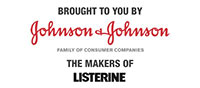 Johnson & Johnson Johnson & Johnson, the makers of LISTERINE®, are committed to supporting dental health care professionals (DHCPs) in their efforts to improve patients’ oral health and, as part of this, are pleased to continue their partnership with the BSP into 2020.LISTERINE® Total Care range has been the focus of more than thirty long-term studies over the last three decades and builds upon the proven science of the plaque-reducing essential oils by showcasing the following when used as an adjunct for mechanical cleaning:• Penetrate the plaque biofilm1• Manage the bacterial load of the mouth2• Reduce maturation of remaining biofilm colonies.3Johnson & Johnson are committed to supporting the ongoing work of the BSP and look forward to their ongoing partnership in 2020.For further information, visit www.listerineprofessional.co.uk ______________1. Pan et al. Determination of the in situ bactericidal activity of an essential oil mouthrinse using a vital stain method. J Clin Periodontol 2000; 27: 256-2612. Minah et al. Effects of 6 months use of an antiseptic mouthrinse on supragingival dental plaque microflora. J Clin Periodontol. 1989; 16: 347-3523. Johnson & Johnson. Data on file (2)